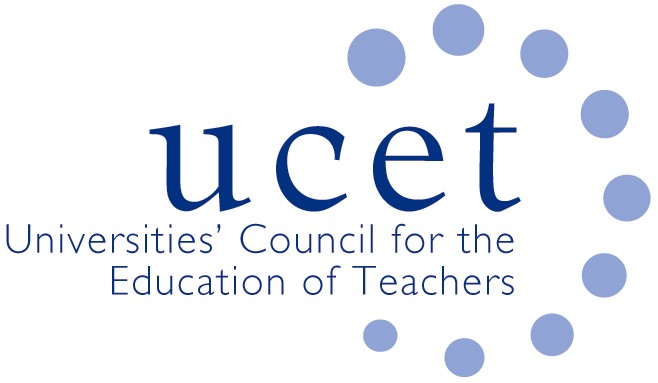 Agenda for the meeting of the UCET CPD Forum to take place at 1pm on Friday 16 June   2023 via Zoom (no longer face to face)There will be a morning meeting at 10.30am on: tracking the changes and additions that need to be made to the ECF. If you would like to attend the event but have not yet registered, please contact m.fincher@ucet.ac.ukWelcome& introductionsMinutes of the previous meeting (enc.)Matters arisingUCET updatesMorning symposiumFeedback from morning meetingTopics for future symposiaReport from APPG SIG – call for CPD Case Studies Stage 2Institutional updates and horizon scanning (inc. recruitment to CPD programmes)ECF & CCF reviewSelect Committee EnquiryOfSTED report into the professional development of teachersUCET issues: Review of UCET strategy, ways of working and organizational structuresChair & Vice Chair of CPD forumUCET Easter newsletter2023 UCET conferenceAny other businessDate of next meeting: tbc Background papersNotes of the 21 February CPD forum meetingUCET ‘golden thread or gilded cage’ CPD paperDfE call for evidence to ECF and CCF reviewUCET evidence to ECF & CCF reviewUCET evidence to Education Select Committee enquiryOfSTED report into the professional development of teachersUCET strategy, governance & ways of working paperUCET Easter newsletterUCET conference registration link